Об утверждении отчета об исполнении бюджета сельского поселения Талицкий сельсовет Добринского муниципального района Липецкой области Российской Федерации за 2 квартал 2022 годаВ соответствии с пунктом 5 статьи 264.2 Бюджетного кодекса Российской Федерации, рассмотрев данные об исполнении бюджета сельского поселения Талицкий сельсовет Добринского муниципального района Липецкой области Российской Федерации, администрация сельского поселения Талицкий сельсовет  ПОСТАНОВЛЯТ:Утвердить отчет об исполнении бюджета сельского поселения Талицкий сельсовет за 2 квартал 2022 года согласно приложению к настоящему постановлению.Контроль за выполнением настоящего постановления возложить на главного специалиста- эксперта администрации сельского поселения Талицкий сельсовет Шабалкину Веру Николаевну.3. Настоящее постановление вступает в силу со дня его подписания и подлежит официальному обнародованию.Глава администрациисельского поселения Талицкий сельсовет	В.В. СатинПОСТАНОВЛЕНИЕАдминистрации сельского поселения Талицкий сельсовет Добринского муниципального района Липецкой областиРоссийской ФедерацииПОСТАНОВЛЕНИЕАдминистрации сельского поселения Талицкий сельсовет Добринского муниципального района Липецкой областиРоссийской ФедерацииПОСТАНОВЛЕНИЕАдминистрации сельского поселения Талицкий сельсовет Добринского муниципального района Липецкой областиРоссийской Федерации  11.07.2022 г.с. Талицкий Чамлык        №47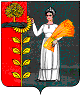 